Муниципальное казенное общеобразовательное учреждение
«Ялымская средняя общеобразовательное учреждение»      Согласованы                                   Приняты                                         Утверждаю
зам. директора по УВР              педагогическим советом             директор
МКОУ «Ялымская СОШ»       МКОУ «Ялымская СОШ»           МКОУ «Ялымская СОШ»  
Новикова Н.Д.                           протокол №___от__________      Семенова С.А.
________________                                                                            ____________________
«_____»_________20___г.                                                               «____»____________20__г.Контрольно-измерительные материалы 
по математике
8 класс (геометрия)Составил:
учитель математики
Колташова М.А.
первая квалиф. КатегорияЯлым, 2017 г.
       
Содержание и структура контрольно-измерительных материалов по математике для 5 класса соответствуют содержанию и структуре контрольно-измерительных материалов, находящихся в методичке:Математика. Контрольные работы. 6 класс: учеб. Пособие для общеобразовательных организаций / [Л.В. Кузнецова, С.С. Минаева, Л.О. Рослова, С.Б. Суворова]. – 2-е изд. – М.: Просвещение, 2016 г.Контрольная работа
 по теме: «Четырехугольники»1 вариантДиагонали прямоугольника MNKP  пересекаются в точке  O,  MON=640. Найдите угол  OMP.Найдите стороны равнобокой трапеции, если один из ее углов на 300 больше второго.Стороны параллелограмма относятся как 3:1, а его периметр равен 40 см. Найдите стороны параллелограммы.В прямоугольной трапеции разность углов при одной из боковых сторон равна 480. Найдите углы трапеции.Периметр параллелограмма 60 см. Одна из его сторон на 6 см меньше другой. Найдите длины сторон параллелограмма.Контрольная работа
 по теме: «Площадь»1 вариантСторона треугольника равна 5 см, а высота, проведенная к ней, в два раза больше стороны. Найдите площадь треугольника.Катеты прямоугольного треугольника равны 6 см и 8 см. Найдите гипотенузу и площадь треугольника.Найдите площадь и периметр ромба, если его диагонали равны 8 см и 10 см.Смежные стороны параллелограмма равны 52 см и 30 см, а острый угол равен 300. Найдите площадь параллелограмма.Контрольная работа
 по теме: «Подобие треугольников»1 вариант1. См. рисунок
Дано: ∠А=∠В, СО=4,  DO=6, AO=5.
Найти: а) ОВ; б) АС:ВD;  SAOC : SBOD.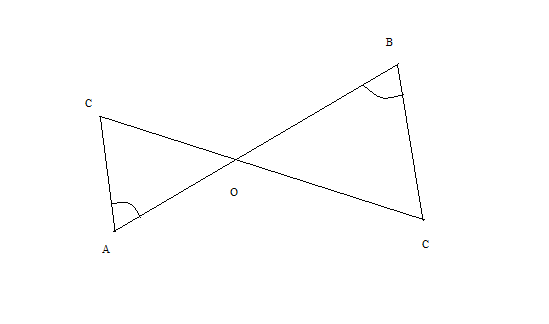 2. В треугольнике АВС АВ=4 см, ВС= 7 см, АС=6 см, а в треугольнике MNK MK=8 см,  MN=12 см,   KN=14 см. Найдите углы треугольника MNK, если ∠А=800, ∠В=600.3. Прямая пересекает стороны треугольника АВС в точка М и К соответственно так, что МК II АС, ВМ : АМ = 1:4. Найдите периметр треугольника ВМК, если периметр треугольника АВС равен 25 см.4*. В трапеции ABCD (AD и BC основания) диагонали пересекаются в точке О, AD=12 см,  BC=4 см. Найдите площадь треугольника  BOC, если площадь треугольника  AOD равна 45 см2.Контрольная работа
 по теме: «Подобие треугольников»1 вариантСредние линии треугольника относятся как 2:2:4, а периметр треугольника равен 45 см. Найдите стороны треугольника.Медианы треугольника АВС пересекаются в точке О. Через точку О проведена прямая, параллельная стороне АС и пересекающая стороны АВ и ВС в точках Е и F соответственно. Найдите ЕF, если сторона АС равна 15 см.В прямоугольном треугольнике АВС (∠С=900) АС=5 см, ВС=5см. Найдите угол В и гипотенузу АВ.В треугольнике АВС ∠А=ɑ, ∠С=β, сторона ВС=7 см, ВН – высота. Найдите АН.В трапеции ABCD  продолжения боковых сторон пересекаются в точке К, причем точка В – середина АК. Найдите сумму оснований трапеции, если AD=12 см.Контрольная работа
 по теме: «Окружность»1 вариантАВ и АС – отрезки касательных, проведенных к окружности радиуса 9 см. Найдите длины отрезков АС и АО, если АВ=12 см.См. рисунокДано: АВ: ВС= 11:12.
Найти: ∠ВАС, ∠ВСА.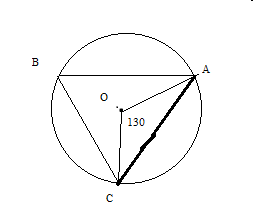 Хорды MN и PK пересекаются в точке  E так, что  ME=12 см,  NE=3см,  KE = PЕ. Найдите РК.Окружность с центром О и радиусом 16 см описана около треугольника АВС так, что ∠ОАВ=300, ∠ОСВ=450. Найдите стороны АВ и ВС треугольника.Оценка письменных контрольных работ обучающихся по математике.Ответ оценивается отметкой «5», если: работа выполнена полностью;в логических рассуждениях и обосновании решения нет пробелов и ошибок;в решении нет математических ошибок (возможна одна неточность, описка, которая не является следствием незнания или непонимания учебного материала). Отметка «4» ставится в следующих случаях:работа выполнена полностью, но обоснования шагов решения недостаточны (если умение обосновывать рассуждения не являлось специальным объектом проверки);допущены одна ошибка или есть два – три недочёта в выкладках, рисунках, чертежах или графиках (если эти виды работ не являлись специальным объектом проверки). Отметка «3» ставится, если:допущено более одной ошибки или более двух – трех недочетов в выкладках, чертежах или графиках, но обучающийся обладает обязательными умениями по проверяемой теме.Учитель может повысить отметку за оригинальный ответ на вопрос или оригинальное решение задачи, которые свидетельствуют о высоком математическом развитии обучающегося; за решение более сложной задачи или ответ на более сложный вопрос, предложенные обучающемуся дополнительно после выполнения им каких-либо других заданий. Общая классификация ошибок.При оценке знаний, умений и навыков учащихся следует учитывать все ошибки (грубые и негрубые) и недочёты.Грубыми считаются ошибки:-                незнание определения основных понятий, законов, правил, основных положений теории, незнание формул, общепринятых символов обозначений величин, единиц их измерения;-                незнание наименований единиц измерения;-                неумение выделить в ответе главное;-                неумение применять знания, алгоритмы для решения задач;-                неумение делать выводы и обобщения;-                неумение читать и строить графики;-                неумение пользоваться первоисточниками, учебником и справочниками;-                потеря корня или сохранение постороннего корня;-                отбрасывание без объяснений одного из них;-                равнозначные им ошибки;-                 вычислительные ошибки, если они не являются опиской;-                 логические ошибки.К негрубым ошибкам следует отнести:-                     неточность формулировок, определений, понятий, теорий, вызванная неполнотой охвата основных признаков определяемого понятия или заменой одного - двух из этих признаков второстепенными;-                     неточность графика;-                     нерациональный метод решения задачи или недостаточно продуманный план ответа (нарушение логики, подмена отдельных основных вопросов второстепенными);-                     нерациональные методы работы со справочной и другой литературой;-                     неумение решать задачи, выполнять задания в общем виде. Недочетами являются:-                     нерациональные приемы вычислений и преобразований;-                     небрежное выполнение записей, чертежей, схем, графиков.